ҠАРАР                                                                                      РЕШЕНИЕОб утверждении Дополнительного Соглашения к Соглашению между органами местного самоуправления муниципального района Шаранский район Республики Башкортостан и сельского поселения Мичуринский сельсовет муниципального района Шаранский район Республики Башкортостан о передаче сельскому поселению части полномочий муниципального района		В соответствии с частью 4 статьи 15 Федерального закона от 06 октября 2003 года №131-ФЗ «Об общих принципах организации местного самоуправления в Российской Федерации», руководствуясь Законом Республики Башкортостан от 30.10.2014 № 139-3 «О внесении изменений в Закон Республики Башкортостан «О местном самоуправлении в Республике Башкортостан», Совет сельского поселения Мичуринский сельсовет муниципального района Шаранский район Республики Башкортостан РЕШИЛ:Утвердить Дополнительное соглашение к Соглашению между органами местного самоуправления муниципального района Шаранский район Республики Башкортостан и сельского поселения Мичуринский сельсовет муниципального района Шаранский район Республики Башкортостан о передаче сельскому поселению части полномочий муниципального района по вопросам дорожной деятельности, утверждённого решением Совета сельского поселения Мичуринский сельсовет муниципального района Шаранский район Республики Башкортостан  от 20.12.2019 г. № 6/50 (далее - Соглашение), согласно приложению.Настоящее решение вступает в силу с момента подписания.Настоящее решение опубликовать (разместить) в сети общего доступа «Интернет» на сайте сельского поселения Мичуринский сельсовет  муниципального района Шаранский район Республики Башкортостан и обнародовать на информационном стенде Администрации сельского поселения Мичуринский сельсовет муниципального района Шаранский район Республики Башкортостан.Глава сельского поселения                                                         В.Н.Корочкинс.Мичуринск30.06.2020№11/90 Дополнительное соглашение  к Соглашению между органами местного самоуправления муниципального района Шаранский район Республики Башкортостан и сельского поселения Мичуринский сельсовет муниципального района Шаранский район Республики Башкортостан о передаче сельскому поселению части полномочий муниципального районас.Шаран                                                                                  29.06.2020 годаСовет муниципального района Шаранский район Республики Башкортостан, именуемый в дальнейшем Район, в лице председателя Совета муниципального района Шаранский район Республики Башкортостан Хайруллина Магдана Ангамовича, действующей на основании Устава, с одной стороны, и  Совет сельского поселения Мичуринский сельсовет муниципального района Шаранский район Республики Башкортостан, именуемый в дальнейшем Поселение, в лице главы сельского поселения Мичуринский сельсовет муниципального района Шаранский район Республики Башкортостан Корочкина Владимира Николаевича, действующего на основании Устава, с другой стороны, заключили настоящее Дополнительное соглашение о нижеследующем:Пункт 3.2. Соглашения изложить в следующей редакции:	«3.2.Объем иных межбюджетных трансфертов, необходимых для осуществления передаваемых полномочий Поселению, предоставляется в сумме 1 000 000 (один миллион) рублей».Во всем остальном, что не предусмотрено настоящим Дополнительным соглашением, действуют условия Соглашения.Настоящее Дополнительное соглашение вступает в силу с 1 июня 2020 года и действует по 31 декабря 2020 года.Настоящее Дополнительное соглашение составлено в двух экземплярах, имеющих одинаковую юридическую силу, по одному для каждой из Сторон.Председатель Советамуниципального района Шаранский район Республики Башкортостан_______________  М.А.Хайруллин29.06.2020 годаМ.П.Глава сельского  поселения Мичуринский сельсовет муниципального района Шаранский район Республики Башкортостан__________________В.Н.Корочкин29.06.2020 годаМ.П.Соглашение между органами местного самоуправления муниципального района Шаранский район Республики Башкортостан и сельского поселения Шаранский сельсовет муниципального района Шаранский район Республики Башкортостан о передаче сельскому поселению части полномочий муниципального районас.Шаран                                                                              «19» декабря 2019 годаСовет муниципального района Шаранский район Республики Башкортостан, именуемый в дальнейшем Район, в лице председателя Совета муниципального района Шаранский район Республики Башкортостан Хайруллина Магдана Ангамовича, действующей на основании Устава, с одной стороны, и Совет сельского поселения Шаранский сельсовет муниципального района Шаранский район Республики Башкортостан, именуемый в дальнейшем Поселение, в лице главы сельского поселения Шаранский сельсовет муниципального района Шаранский район Республики Башкортостан Мухаметова Геннадия Евгениевича, действующего на основании Устава, с другой стороны, заключили настоящее Соглашение о нижеследующем:Предмет Соглашения1.1.В соответствии с настоящим Соглашением Район передает Поселению часть полномочий по вопросу дорожная деятельность в отношении автомобильных дорог местного значения в границах населенных пунктов поселения и обеспечение безопасности дорожного движения на них, включая создание и обеспечение функционирования парковок (парковочных мест), осуществление муниципального контроля за сохранностью автомобильных дорог местного значения в границах населенных пунктов поселения, а также осуществление иных полномочий в области использования автомобильных дорог и осуществления дорожной деятельности в соответствии с законодательством Российской Федерации.1.2. Указанные в статье 1.1. настоящего Соглашения полномочия передаются на срок один год.В срок не позднее 30 календарных дней  до даты окончания настоящего Соглашения стороны должны уведомить друг друга о прекращении действия настоящего Соглашения. Если стороны не уведомляют друг друга о завершении настоящего Соглашения, то действия Соглашения пролонгируются на следующий календарный год.1.3.В рамках исполнения переданных по настоящему Соглашению полномочий Поселение осуществляет:содержание автомобильных дорог общего пользования местного значения в границах Поселения (согласно приложению);оказания содействия в проектировании, строительстве, реконструкции, капитальном ремонте;разработки основных направлений инвестиционной политики в области развития автомобильных дорог местного значения в границах населенных пунктов поселения;утверждении перечня автомобильных дорог общего пользования местного значения в границах населенных пунктов поселения и перечня автомобильных дорог, по которым проходят маршруты школьных автобусов;содержании дорожного полотна автомобильных дорог, по которым проходят маршруты школьных автобусов;информационного обеспечения пользователей автомобильными дорогами, по которым проходят маршруты школьных автобусов.осуществление муниципального контроля за обеспечением сохранности автомобильных дорог местного значения в границах населенных пунктов поселения.Права и обязанности Сторон2.1.В целях реализации настоящего соглашения Район обязан:2.1.1.Предусматривать в бюджете Района на очередной финансовый год и плановый период расходы на предоставление переданных полномочий в очередном финансовом году и плановом периоде.2.1.2.Передать Поселению в порядке, установленном настоящим Соглашением финансовые средства на реализацию переданных полномочий2.1.3.По запросу Поселения своевременно и в полном объеме предоставлять информацию в целях реализации Поселением переданных полномочий.2.1.4.Осуществлять контроль за осуществлением Поселением переданных полномочий, а также за целевым использованием предоставленных финансовых средств для реализации переданных полномочий.2.1.5.Требовать возврата предоставленных финансовых средств на осуществление переданных полномочий в случаях их нецелевого использования Поселением, а также неисполнения Поселением переданных полномочий.2.1.6.Взыскивать в установленном законом порядке использованные не по назначению средства, предоставленные на осуществление полномочий, предусмотренных статьей 1.1 настоящего Соглашения.2.2.В целях реализации настоящего соглашения Район вправе:2.2.1.Участвовать в совещаниях, проводимых Поселением по вопросам реализации переданных полномочий.2.2.2.Вносить предложения и рекомендации по повышению эффективности реализации переданных полномочий.2.3.В целях реализации настоящего соглашения Поселение обязано:2.3.1.Своевременно, качественно, добросовестно и в полном объеме выполнять обязательства по осуществлению переданных полномочий, указанных в пункте 1.1 настоящего Соглашения, в соответствии с законодательством Российской Федерации, законодательством Республики Башкортостан и настоящим соглашением с учетом потребностей и интересов муниципального района Шаранский район за счет финансовых средств, предоставляемых Районом, а так же дополнительно использовать собственные материальные ресурсы и финансовые средства.2.3.2.Представлять документы и иную информацию, связанную с выполнением переданных полномочий, не позднее 15 дней со дня получения письменного запроса.2.3.3. Обеспечивать условия для беспрепятственного проведения Районом проверок осуществления переданных полномочий и использования предоставленных финансовых средств.2.4. В целях реализации настоящего соглашения Поселение вправе:2.4.1.Запрашивать у Района информацию, необходимую для реализации переданных полномочий.2.4.2.Приостанавливать на срок до одного месяца исполнение переданных полномочий при непредставлении Районом финансовых средств для осуществления переданных полномочий в течение двух месяцев с момента последнего перечисления.При непредставлении Районом финансовых средств для осуществления переданных полномочий в течение трех месяцев с момента последнего перечисления прекратить исполнение переданных полномочий.2.4.3.Предоставлять Району предложения по ежегодному объему финансовых средств, предоставляемых бюджету сельского поселения для осуществления переданных полномочий.III. Порядок определения объема и предоставления финансовых средств для осуществления переданных полномочий3.1.Финансовые средства для реализации переданных полномочий предоставляются Районом Поселению в форме иных межбюджетных трансфертов.3.2.Объем иных межбюджетных трансфертов, необходимых для осуществления передаваемых полномочий Поселению, предоставляется в сумме 3000 000 (три миллиона) рублей.3.3.Финансовые средства перечисляются ежемесячно.Финансовые средства, передаваемые Поселению на реализацию переданных полномочий, носят целевой характер и не могут быть использованы на другие цели.3.4.В случае нецелевого использования Поселением финансовых средств, если данный факт установлен уполномоченными контрольными органами, финансовые средства подлежат возврату в бюджет Района по его требованию.IV. Основания и порядок прекращения Соглашения4.1. Настоящее Соглашение вступает в силу после его подписания и утверждения Районом и Поселением.4.2.Настоящее Соглашение может быть прекращено, в том числе досрочно:по соглашению Сторон;в одностороннем порядке без обращения в суд, в случае изменения федерального законодательства, в связи с которым реализация переданных полномочий становится невозможной;в одностороннем порядке без обращения в суд в случае, предусмотренном пунктом 2.4.2. настоящего Соглашения;в случае установления факта нарушения Поселением осуществления переданных полномочий.4.3.Уведомление о расторжении настоящего Соглашения в одностороннем порядке направляется другой Стороне в письменном виде. Соглашение считается расторгнутым по истечении 30 дней с даты направления указанного уведомления.4.4.При прекращении настоящего Соглашения, в том числе досрочном, неиспользованные финансовые средства подлежат возврату Поселением в бюджет Района.V. Ответственность Сторон5.1.Стороны несут ответственность за ненадлежащее исполнение обязанностей, предусмотренных настоящим Соглашением, в соответствии с законодательством.5.2.В случае просрочки перечисления иных межбюджетных трансфертов, Район уплачивает Поселению проценты в размере 1/300 ставки рефинансирования Банка России от не перечисленных в срок сумм.5.3.В случае несвоевременного и (или) неполного исполнения обязательств настоящего Соглашения, Поселение уплачивает Району неустойку в размере 0,1% от ежемесячного объема межбюджетных трансфертов, предусмотренных статьей 3.2 настоящего Соглашения.VI. Порядок разрешения споров6.1.Все разногласия между Сторонами разрешаются путем переговоров.6.2.В случае невозможности урегулирования разногласий путем переговоров, спор решается в судебном порядке в соответствии с законодательством Российской Федерации.VII. Заключительные условия7.1.Настоящее соглашение вступает в силу с 1 января 2020 года, но не ранее его утверждения решениями Советов Района и Поселения и действует в течение одного календарного года.7.2.Все изменения и дополнения в настоящее Соглашение вносятся по взаимному согласию Сторон и оформляются дополнительными Соглашениями в письменной форме, подписанными Сторонами и утвержденными решениями Района и Поселения.По всем вопросам, не урегулированным настоящим соглашением, стороны Соглашения руководствуются действующим законодательством.7.3. Настоящее Соглашение составлено в двух экземплярах по одному для каждой из Сторон, которые имеют равную юридическую силу.                                                                                                                                                                      Приложение соглашению ПЕРЕЧЕНЬавтомобильных дорог общего пользования местного значения,в границах поселения передаваемых по Соглашению из муниципального района Шаранский район Республики Башкортостан сельскому поселению Мичуринский сельсовет муниципального района Шаранский район Республики Башкортостан                                                  Башҡортостан РеспубликаһыШаран районымуниципаль районыныңМичурин ауыл Советыауыл  биләмәһе Советы452638, Мичурин ауылы,тел.(34769) 2-44-48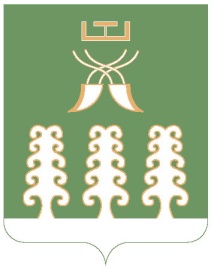 Республика Башкортостанмуниципальный районШаранский районСовет сельского поселенияМичуринский сельсовет452638, с.Мичуринск,тел.(34769) 2-44-48№ПпИдентификаци- 
онный   номер Наименование     
автомобильной дороги(улиц, переулков и т.д.) № тех.Паспорта,Дата Реквизиты документов о регистрации права на объект Реквизиты документов о регистрации права на объект Проект организации дорожного движения (№,дата) Зарегистрировано право собственности на объект, км Зарегистрировано право собственности на объект, км Протяженность по 3-ДГ, км Протяженность по 3-ДГ, км Протяженность по 3-ДГ, км Категория  автодорог Категория  автодорог№ПпИдентификаци- 
онный   номер Наименование     
автомобильной дороги(улиц, переулков и т.д.) № тех.Паспорта,Дата Реквизиты документов о регистрации права на объект Реквизиты документов о регистрации права на объект Проект организации дорожного движения (№,дата) Зарегистрировано право собственности на объект, км Зарегистрировано право собственности на объект, кмВсегоВ т.ч. с твердым покрытиемИз них с асфальтобетонным покрытиемИз них с асфальтобетонным покрытием 12345567789101011180-258-830 ОП МП 80-001с.Мичуринск№147 от 16.12.201314.01.2014г. № 04 АД 78687414.01.2014г. № 04 АД 78687422 от 20.11.20133,4353,4353,4351,3551,3551,3552ул.Гагарина0,540V3ул.Лесная0,450V4ул.Лесопарковая0,7750,7750,7750,775IV5ул.Садовая0,500V6ул.Миргая Фархутдинова0,590V7ул.Школьная0,3050,3050,3050,305IV8пер.Школьный0,2750,2750,2750,275IV980-258-830 ОП МП 80-002д.Борисовка№148 от16.12.201314.01.2014г. № 04 АД 78687714.01.2014г. № 04 АД 78687722 от 20.11.20130,9650,9650,96510ул.Лесная0,360V11ул.Свободы0,605V1280-258-830 ОП МП 80-003д.Булансаз№149 от17.12.201314.01.2014г. № 04 АД 78687814.01.2014г. № 04 АД 78687822 от 20.11.20130,5200,5200,520 13ул. Речная0,520V1480-258-830 ОП МП 80-004д.Григорьевка№150 от17.12.201314.01.2014г. № 04 АД 78687914.01.2014г. № 04 АД 78687922 от 20.11.20130,1000,1000,100 15ул.Луговая0,100V1680-258-830 ОП МП 80-005д.Еланчикбаш№151 от17.12.201314.01.2014г. № 04 АД 78687014.01.2014г. № 04 АД 78687022 от 20.11.20131,0901,0901,090 17ул.Центральная1,090V1880-258-830 ОП МП 80-006д.Кубаляк№152 от17.12.201314.01.2014г. № 04 АД 78687114.01.2014г. № 04 АД 78687122 от 20.11.20130,5100,5100,510 19ул.Центральная0,510V2080-258-830 ОП МП 80-007д.Михайловка№153 от17.12.201314.01.2014г. № 04 АД 78687214.01.2014г. № 04 АД 78687222 от 20.11.20131,6251,6251,62521ул.Заречная0,500V22ул.Молодёжная0,250V23ул.Центральная0,770V 24ул.Школьная0,105V2580-258-830 ОП МП 80-008д.Новобайкиево№154 от17.12.201314.01.2014г. № 04 АД 78686714.01.2014г. № 04 АД 78686722 от 20.11.20130,5050,5050,505 26ул.Интернациональная0,505V2780-258-830 ОП МП 80-009д.Новопетровка№155 от17.12.201314.01.2014г. № 04 АД 78687314.01.2014г. № 04 АД 78687322 от 20.11.20130,7600,7600,760 28ул.Менделеева0,760V2980-258-830 ОП МП 80-010д.Новотроицк№153 от19.12.201314.01.2014г. № 04 АД 78686514.01.2014г. № 04 АД 78686522 от 20.11.20130,9600,9600,960  30ул.Озерная0,960V3180-258-830 ОП МП 80-011д.Новочикеево№157 от19.12.201314.01.2014г. № 04 АД 78685714.01.2014г. № 04 АД 78685722 от 20.11.20130,5500,5500,550 32ул.Лесная0,550V3380-258-830 ОП МП 80-012с.Новоюмашево№158 от19.12.201314.01.2014г. № 04 АД 78686914.01.2014г. № 04 АД 78686922 от 20.11.20130,9250,9250,92534ул.Молодёжная0,925V 35ул.ЦентральнаяV3680-258-830 ОП МП 80-013с.Новые Карьявды№159 от19.12.201314.01.2014г. № 04 АД 78685914.01.2014г. № 04 АД 78685922 от 20.11.20130,8000,8000,80037ул.Лесная0,510V 38ул.Луговая0,290V3980-258-830 ОП МП 80-014д.Покровка№160 от19.12.201314.01.2014г. № 04 АД 78686014.01.2014г. № 04 АД 78686022 от 20.11.20130,6900,6900,690 40ул.Восточная0,690V4180-258-830 ОП МП 80-015д.Рождественка№161 от19.12.201314.01.2014г. № 04 АД 78686114.01.2014г. № 04 АД 78686122 от 20.11.20131,6601,6601,66042ул.Мира1,100V 43ул.Дружбы0,560V4480-258-830 ОП МП 80-016д.Соколовка№162 от19.12.201314.01.2014г. № 04 АД 78686214.01.2014г. № 04 АД 78686222 от 20.11.20130,5450,5450,545 45ул.Школьная0,545V4680-258-830 ОП МП 80-017с. Старотурбеево№163 от19.12.201314.01.2014г. № 04 АД 78687514.01.2014г. № 04 АД 78687522 от 20.11.20130,9000,9000,900 47ул.Центральная0,900V4880-258-830 ОП МП 80-018с.Старочикеево№164 от19.12.201314.01.2014г. № 04 АД 78686614.01.2014г. № 04 АД 78686622 от 20.11.20130,4500,4500,450 49ул.Интернациональная0,450V5080-258-830 ОП МП 80-019д.Тимирово№165 от20.12.201314.01.2014г. № 04 АД 78686314.01.2014г. № 04 АД 78686322 от 20.11.20130,7900,7900,790 51ул.Центральная0,790V5280-258-830 ОП МП 80-020д.Три Ключа№166 от20.12.201314.01.2014г. № 04 АД 78685814.01.2014г. № 04 АД 78685822 от 20.11.20131,3601,3601,36053ул.Возрождения0,690V54ул.Молодёжная0,415V 55пер.Садовый0,255V5680-258-830 ОП МП 80-021с.Шаранбаш-Князево№167 от20.12.201314.01.2014г. № 04 АД 78686414.01.2014г. № 04 АД 78686422 от 20.11.20133,3053,3053,30557ул.Молодёжная0,415V58ул.Габдуллы Тукая1,360V 59ул.Центральная1,530V6080-258-830 ОП МП 80-022д.Юность№168 от20.12.201314.01.2014г. № 04 АД 78687614.01.2014г. № 04 АД 78687622 от 20.11.20130,6700,6700,670 61ул.Гагарина0,670V6280-258-830 ОП МП 80-023д.Папановка№169 от20.12.201314.01.2014г. № 04 АД 78686814.01.2014г. № 04 АД 78686822 от 20.11.20131,7151,7151,71563ул.Интернациональная0,455V64ул.Молодёжная0,680V65ул.Центральная0,580V24,83024,83024,8301,8501,8501,850Председатель Советамуниципального района Шаранский район Республики Башкортостан_______________ М.А.Хайруллин«29» июня 2020 года.М.П.Председатель Советамуниципального района Шаранский район Республики Башкортостан_______________ М.А.Хайруллин«29» июня 2020 года.М.П.Председатель Советамуниципального района Шаранский район Республики Башкортостан_______________ М.А.Хайруллин«29» июня 2020 года.М.П.Председатель Советамуниципального района Шаранский район Республики Башкортостан_______________ М.А.Хайруллин«29» июня 2020 года.М.П.Председатель Советамуниципального района Шаранский район Республики Башкортостан_______________ М.А.Хайруллин«29» июня 2020 года.М.П.Председатель Советамуниципального района Шаранский район Республики Башкортостан_______________ М.А.Хайруллин«29» июня 2020 года.М.П.                Глава сельского поселения                  Мичуринский сельсовет                                  муниципального района                 Шаранский район                 Республики Башкортостан                ___________В.Н.Корочкин  «29» июня 2020 года                                           М.П.                 Глава сельского поселения                  Мичуринский сельсовет                                  муниципального района                 Шаранский район                 Республики Башкортостан                ___________В.Н.Корочкин  «29» июня 2020 года                                           М.П.                 Глава сельского поселения                  Мичуринский сельсовет                                  муниципального района                 Шаранский район                 Республики Башкортостан                ___________В.Н.Корочкин  «29» июня 2020 года                                           М.П. 